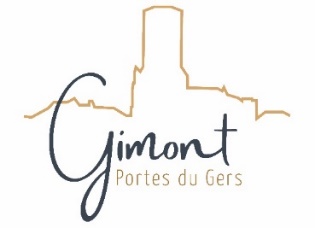 85 Rue nationale, 32200 GimontTéléphone : 05 62 67 70 02DEMANDE DE PRÊT DE MATÉRIEL EN DEHORS DES SALLES COMMUNALES POUR LES ASSOCIATIONS Manifestation DEMANDEUR : 	MATERIEL DEMANDE :ENGAGEMENT : L’établissement ou l’association déclare être assuré(e) auprès d’une compagnie d’assurance pour garantir      les risques de détérioration et/ou de vol du matériel mis à disposition.La demande ne sera effective qu’à la réception du courrier réponse.												SignatureRGPD : La Mairie de Gimont, en tant que responsable de traitement, traite les données recueillies dans ce formulaire conformément au RGPD. La base légale de ce traitement relève Article 6 (1) b du RGPD - le traitement est nécessaire à l’exécution contractuelle Les données à caractère personnel collectées par la commune dans ce formulaire ont pour seule finalité le traitement et la réponse à votre demande de prêt de matériel communal. Ces données seront conservées pendant 1 ans. Elles sont à destination du personnel de la mairie ainsi que les destinataires habilités à en connaître. Vous pouvez exercer vos droits d’accès, de rectification, de limitation ou d’opposition en contactant le délégué à la protection des données : dpo@gimont.fr – Si vous estimez après nous avoir contacté, que vos droits sur vos données ne sont pas respectés, vous pouvez introduire une réclamation auprès de la Commission Nationale de l’Informatique et des Libertés (CNIL) 